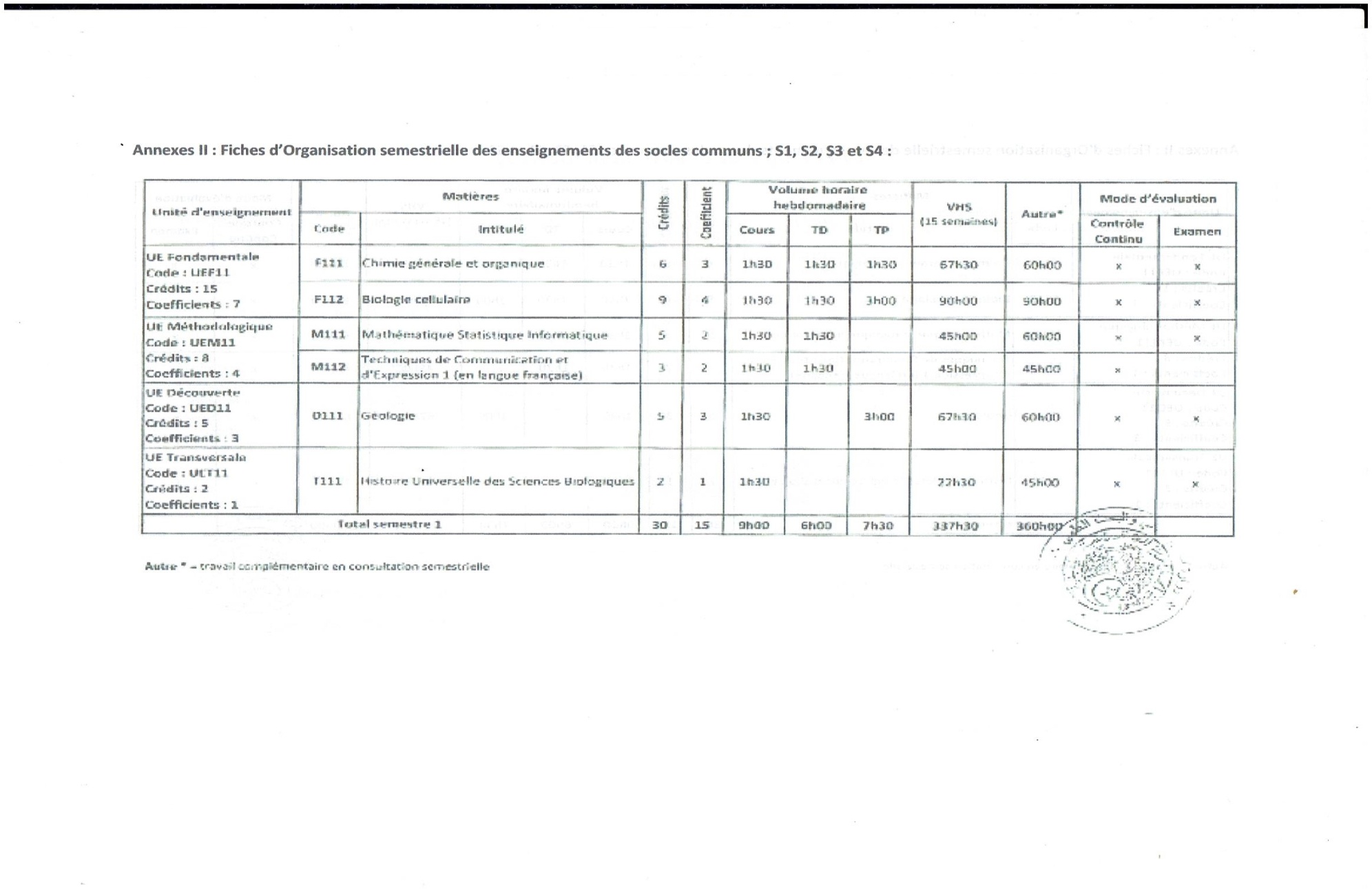 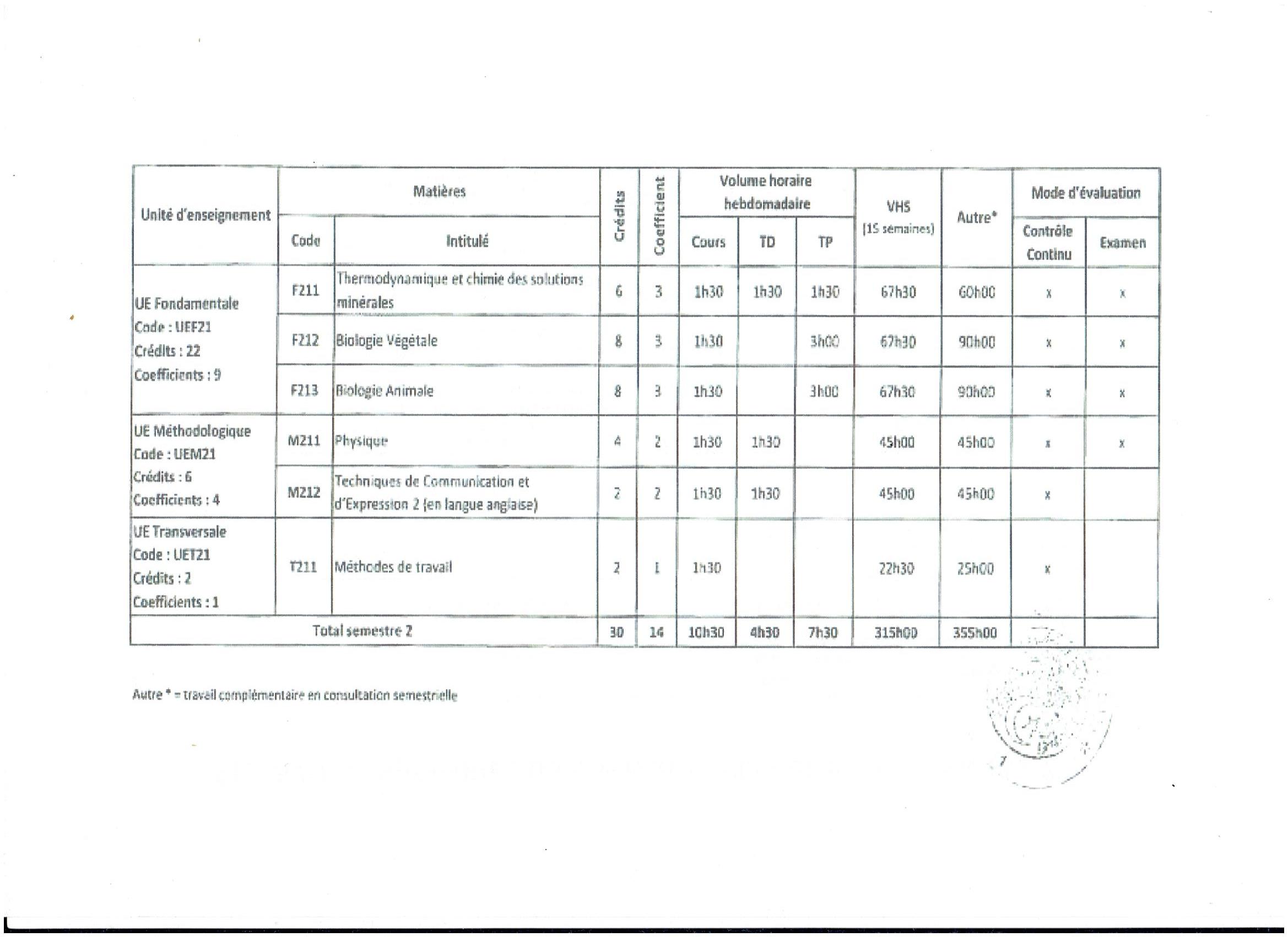 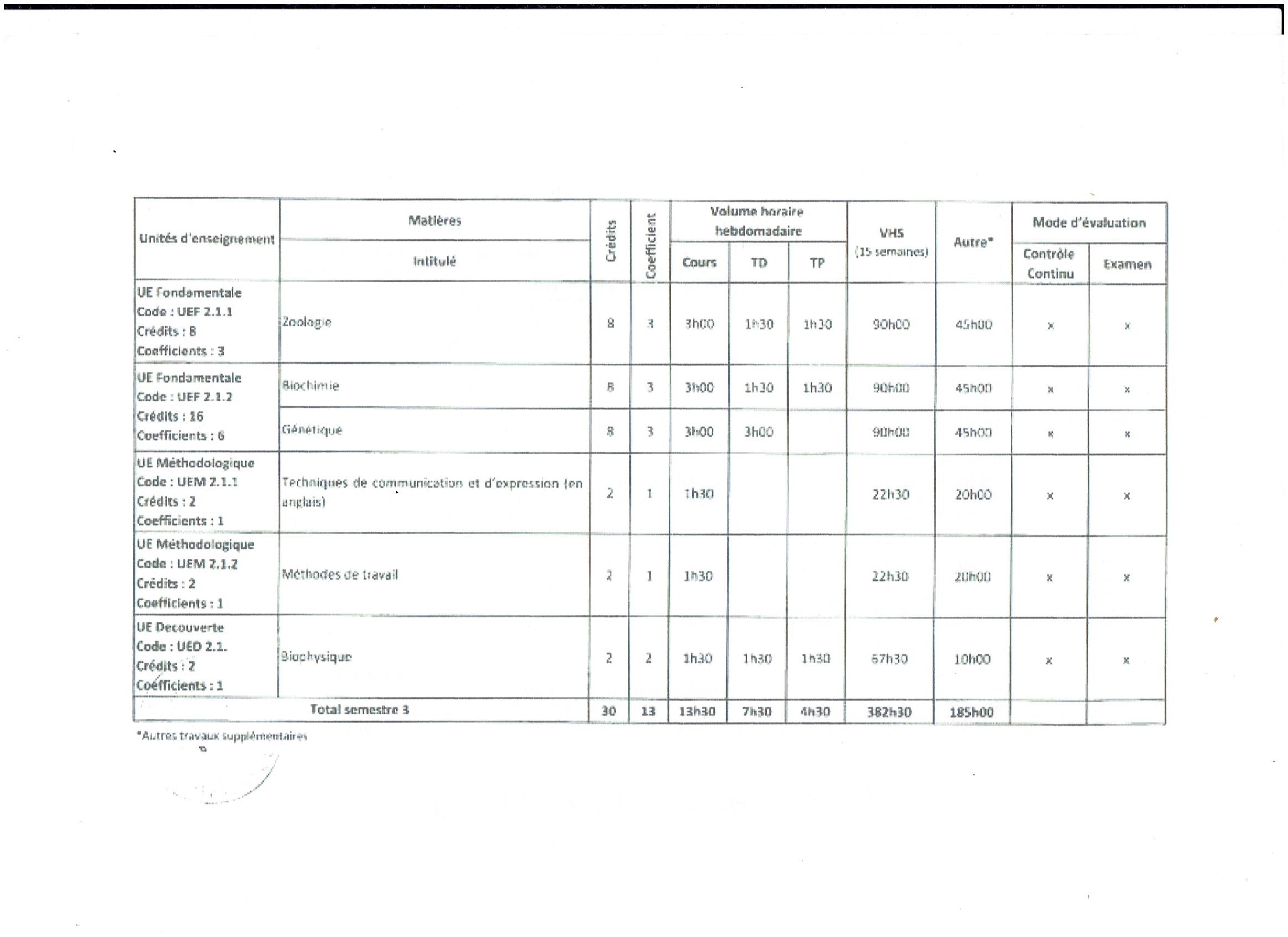 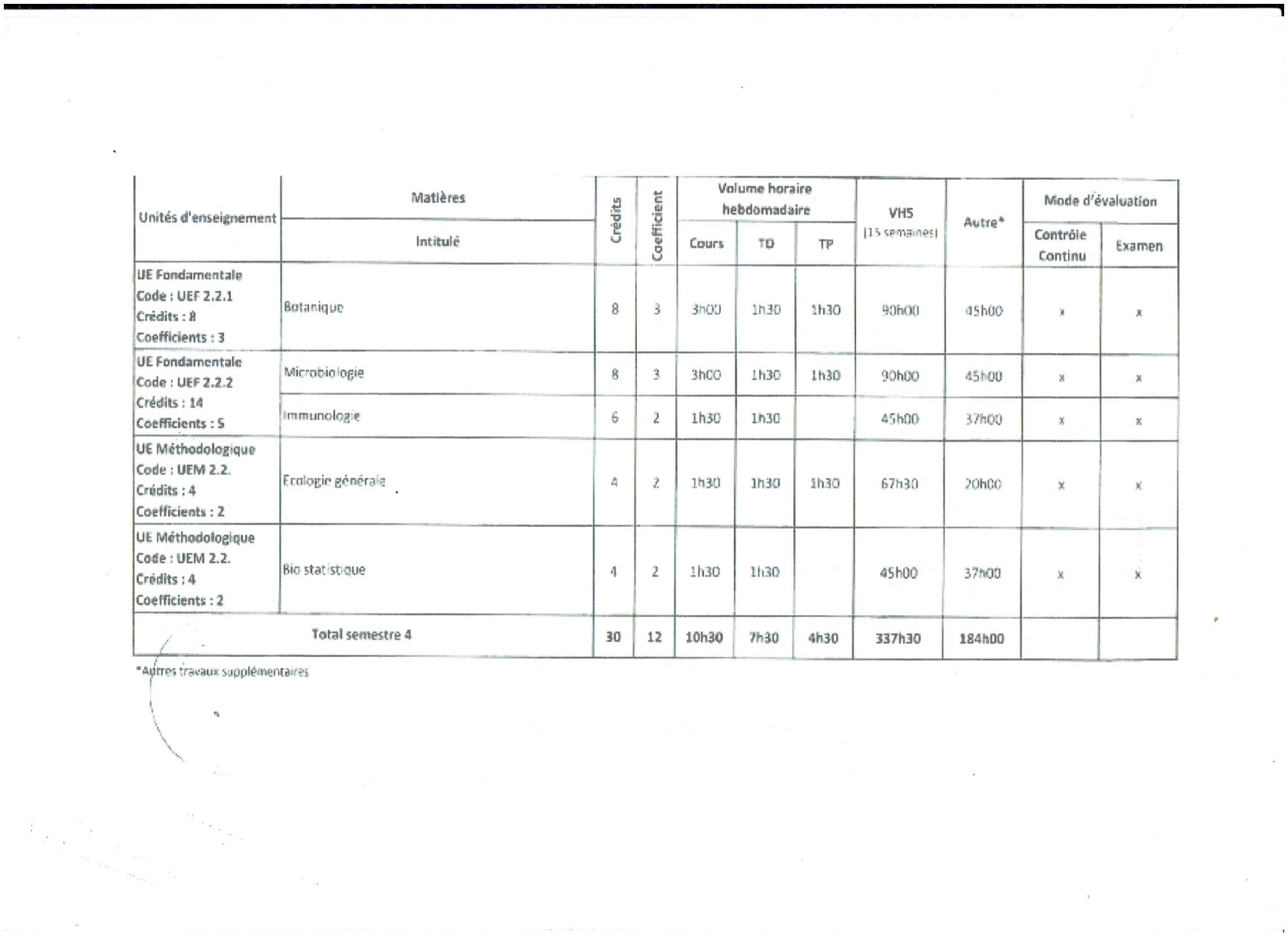 Semestre 5 :Semestre 6 :